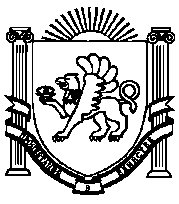 ПОСТАНОВЛЕНИЕ №103 от 24 сентября 2020 года                                                                     с.ТамбовкаОб утверждении ожидаемых итогах социально-экономического развития муниципального образования Ивановское сельское поселение Нижнегорского района Республики Крым за 2021 год, прогноз  социально-экономического развития муниципального образования Ивановское сельское поселение Нижнегорского района Республики Крым на очередной 2022 финансовый год и на плановый период 2023 и 2024 годовВ соответствии со статьей 173 Бюджетного кодекса Российской Федерации, Федеральным законом от 06.10.2003 № 131-ФЗ «Об общих принципах организации местного самоуправления в Российской Федерации», Законом Республики Крым от 21.09.2014 № 54-ЗРК «Об основах местного самоуправления в Республике Крым», Федеральным законом от 28 июня 2014 года № 172-ФЗ «О стратегическом планировании в Российской Федерации», Законом Республики Крым от 02.06.2015 года №108-ЗРК «О стратегическом планировании в Республике Крым», руководствуясь Постановлением Совета министров Республики Крым от 28.04.2015 года №219 «О Порядке разработки и корректировки прогнозов социально – экономического развития Республики Крым на среднесрочный и долгосрочный период», Уставом муниципального образования Ивановское сельское поселение Нижнегорского района Республики Крым, с целью разработки проекта бюджета муниципального образования Ивановское сельское поселение Нижнегорского района Республики Крым на 2022 финансовый год и на плановый период 2023 и 2024 годов, администрация Ивановского сельского поселенияПОСТАНОВЛЯЕТ:1. Утвердить Прогноз социально-экономического развития муниципального образования Ивановское сельское поселение Нижнегорского района Республики Крым на очередной 2022 финансовый год и на плановый период 2023 и 2024 годов согласно приложению.2. Обнародовать настоящее постановление на Информационном стенде в административном здании администрации Ивановского сельского поселения по адресу: с.Тамбовка, ул.Школьная, 3 «а», а также разместить на официальном сайте Ивановского сельского поселения – «ивановское-сп.рф».3. Настоящее постановление вступает в силу со дня его обнародования.4. Контроль за исполнением настоящего постановления оставляю за собой.Председатель Ивановского сельского совета – глава администрации Ивановского сельского поселения        Н.Н. ШарафеевПриложение к постановлению администрацииИвановского сельского поселенияНижнегорского района Республики Крым от 24 сентября 2021 г. № 103Ожидаемый итог за 2021 год и прогноз социально-экономического развития муниципального образования Ивановское сельское поселение Нижнегорского района Республики Крым на 2022 год и на плановый период 2023 и 2024 годовПрогнозные показатели социально-экономического развития муниципального образования отражают влияние секторов экономики на социальные и экономические процессы, а также уровень жизни населения, его занятость и показывают в целом развитие на территории муниципального образования промышленности, сельского хозяйства, производства потребительских товаров, инвестиций, малого предпринимательства, финансовой политики денежных доходов и расходов населения, платных услуг, товарооборота, трудовых ресурсов и т.д.Основные направления прогноза включают в себя и предопределяют действия органов местного самоуправления муниципального образования Ивановское сельское поселение по выполнению мероприятий:- создание условий для роста объема производства в реальном секторе экономики (промышленность, с/х,  и т.д.);- обеспечение социальной защиты и занятости населения;- рационализации бюджетных расходов, и др.Поэтому при разработке прогноза социально-экономического развития муниципального образования предусматривалось решение основных задач по:- обеспечению взаимодействия федеральных, областных и местных органов власти, направленных на увеличение налогооблагаемой базы и увеличение поступлений средств в бюджетную систему;- работе с предприятиями реального сектора экономики;- активизации инвестиционной деятельности;- проведению социальной политики, направленной на обеспечение доступности и улучшения качества важнейших социальных благ, максимальной защите социально уязвимых граждан; своевременной выплате заработной платы работникам;- обеспечение соблюдения законности, правопорядка и общественной безопасности.Выполнение поставленных задач позволит обеспечить продолжение позитивного развития в отраслях экономики, что предопределяет самодостаточность муниципального образования и повышение благосостояния жителей.1.Сельское хозяйствоПовышение показателей экономического развития и уровня жизни населения на территории Ивановского сельского поселения требует дальнейшего роста производства продукции таких направлений сельского хозяйства, как растениеводство и животноводство. Состояние и развитие сельского хозяйства во многом предопределяет поступление средств в бюджет муниципального образования. На 2022 год и на плановый период 2023 и 2024 годов ожидается дальнейший рост производства сельскохозяйственной продукции в сельскохозяйственных предприятиях, а также в личных подсобных хозяйствах граждан.1.1. РастениеводствоПо состоянию на 01.10.2021 года производством сельскохозяйственной продукции на территории поселения занимаются: КФХ «Деметра», ИП КФХ Мохначук С.П., ИП Бекиров Р.А., ИП Мемедляева Н.С., ИП Матвеенко, ИП Куртумеров Ю.Я., КФХ «Плодородие», ИП Видинеев И.Я., ИП Измалков А.А., ИП Пашкевич П.А., ИП Казак Х.А., личные подсобные хозяйства граждан. Общая площадь сельскохозяйственных земель в обработке увеличивается и составляет 2246 га.В структуре посевных площадей под урожай 2022 года во всех категориях хозяйств наибольший удельный вес занимают зерновые культуры.Фактически посеяно озимых на зерно 1370 га, из них: озимой пшеницы 800 га, озимого ячменя – 570 га. 	На территории поселения планируется увеличение площадей засева технических культур, среди которых:- кориандр – 60 га;В агропромышленных формированиях и личных подсобных хозяйствах проведены работы по закладке урожая 2022 года. Погодные условия способствовали посеву, всходам, дальнейшему росту и развитию сельскохозяйственных культур. Заготовлены семена яровых культур для весеннего сева, минеральных удобрений для подкормки зерновых.Планируемое увеличение выручки от реализации продукции в 2022 году и планируемом периоде 2023 и 2024 годов даст возможность сельскохозяйственным предприятиям произвести дополнительные вложения в производство, так как дальнейшее повышение урожайности и валовых сборов продукции может быть достигнуто только интенсивным путем — совершенствования технологии сельскохозяйственных работ, автоматизации и комплексной механизации основных производственных процессов, химизации, мелиорации, элитного семеноводства. 1.2. ЖивотноводствоОтрасль животноводства менее развита на территории поселения, ею занимаются ИП Мельник Е.А., личные подворья граждан.По состоянию на 01.09.2021 г. общая численность поголовья сельскохозяйственных животных по данным учета похозяйственных книг составляет:В 2022 году и плановом периоде 2023 и 2024 годов планируется дальнейшее развитие отрасли животноводства в личных подворьях и ИП.Рост численности поголовья животных напрямую связан с увеличением валовых сборов сельскохозяйственных культур как основы кормовой базы.Планируется также увеличение поголовья крупного рогатого скота, в том числе молодняка, а также птицы всех видов. 2. Малое предпринимательствоВ связи с ожидаемым ростом сельхозпроизводства, дальнейшим расширением рынка потребления, в 2022 году и плановом периоде 2023 и 2024 годов планируется активное развитие индивидуального предпринимательства. Наибольший удельный вес в структуре отраслей малого предпринимательства будет по-прежнему приходиться на оптовую и розничную торговлю, а также сельское хозяйство и сферу услуг.Увеличивается валовый сбор сельскохозяйственной продукции, выращиваемой индивидуальными предпринимателями.Развитие малого и среднего предпринимательства является одной из приоритетных задач социально-экономического развития Ивановского сельского поселения Нижнегорского района. Органами местного самоуправления Ивановского сельского поселения в рамках имеющихся полномочий разработаны и утверждены нормативные правовые акты, касающиеся развития, содействия и защиты предпринимательства, улучшения инвестиционного климата. Указанная работа будет продолжаться в 2022 году и в плановом периоде 2023-2024 годов.3. ТорговляПо состоянию на 01.09.2021 г. в населенных пунктах Ивановского сельского поселения функционируют 8 торговых точек по всем направлениям потребительского спроса населения – продукты, промышленные товары, строительные материалы, товары повседневного спроса.Среди них:По предварительным прогнозам на 2022 и на плановый период 2023 и 2024 годы во всех торговых точках в связи с расширением потребительского рынка, планируется увеличение ассортимента товара, создание новых рабочих мест.4. ДемографияОдним из показателей экономического развития Ивановского сельского поселения в 2022 году и плановом периоде 2023 и 2024 годов будет являться численность населения. Изменение численности населения служит индикатором уровня жизни в Поселении, привлекательности территории для проживания, осуществления различных видов деятельности. Возрастная структура населения характеризуется высокой долей населения в трудоспособном возрасте и достаточно низкой долей лиц старше трудоспособного возраста. На 2022 год и на плановый период 2023 и 2024 годов возрастная структура населения Ивановского сельского поселения будет иметь определенный демографический потенциал на перспективу в лице относительного большого удельного веса лиц трудоспособного возраста.По состоянию на 01.09.2021 г. численность населения составила 2200 чел. Численность населения в 2022 году и плановом периоде 2023 и 2024 годов на территории Ивановского сельского поселения будет увеличиваться в связи с повышением рождаемости и низким уровнем миграции. Это связано с усилением материальной поддержки со стороны государства – предоставление материнского капитала, социальные программы для семей с детьми, улучшение оказания медицинской помощи беременным женщинам и т.д.Увеличивается приток населения из других регионов Российской Федерации.5. Труд и занятостьТрудовая структура населения отражает основные группы трудовых ресурсов, в числе которых учитываются: трудоспособное население в трудоспособном возрасте, занятые в экономике лица старше трудоспособного возраста и подростки до 16 лет. Лица старше и моложе трудоспособного возраста составляют небольшую часть трудовых ресурсов, с другой стороны часть населения в трудоспособном возрасте составляет учащаяся молодежь и инвалиды трудоспособного возраста, небольшие контингенты других категорий.Большая часть учреждений и организаций сельского поселения в статистической отчетности представлены непромышленными видами деятельности.По состоянию на 01.09.2021 года на территории Ивановского сельского поселения на предприятиях и в организациях различных видов собственности работают около 100 человек. Бюджетная сфера представлена работниками служб муниципального управления, системы среднего образования, учреждений социально-культурного назначения. Большая часть занятых работает в учреждениях социальной сферы - образовании, культуре, здравоохранении, на транспорте. На территории Ивановского сельского поселения осуществляют свою деятельность более 50 индивидуальных предпринимателей.Сохранение и наращивание профессионально - кадрового потенциала территории - это обеспечение возможности ее дальнейшего развития. Прежде всего нужно преодолеть сложившуюся диспропорцию в предложении и спросе на рабочую силу. В стратегии на 2022 год и на плановый период 2023 и 2024 годов необходима взвешенная социальная политика, создающая условия, чтобы каждый трудоспособный гражданин мог работать и зарабатывать независимо от сферы деятельности, не рассчитывая на социальную помощь, которая порождает иждивенческое настроение и нежелание работать.6. ФинансыДля дальнейшего социального развития поселения в 2022 году и плановом периоде 2023 и 2024 годов планируется проведение работы по увеличению доходной части бюджета Ивановского сельского поселения (создание базы налогоплательщиков земельного налога с физ. лиц, налога на имущество). Так же планируется оформление правоустанавливающих документов на здания, находящиеся в муниципальной собственности для последующего заключения договоров аренды. Продолжится осуществление мероприятий по усилению контроля целевого использованием бюджетных средств, совершенствованию управления муниципальной собственности.Важным моментом в увеличении доходной базы бюджета поселения является завершение работы по выявлению невостребованных земельных паёв и принятии их в муниципальную собственность.АдміністраціяІванівськогосільського поселення Нижньогірського районуРеспублікиКримАдминистрацияИвановского сельского поселения Нижнегорского районаРеспубликиКрымКъырымДжумхуриетиНижнегорск болюгининъИвановскоекой къасабасынынъидареси НаименованиеПоголовье, едКрупный рогатый скот - всего409В том числе: коровы92Быки-производители4Нетели5Телочки от 1 года до 2 лет7Телочки до 1 года31Свиньи – всего115В том числе: свиноматки основные5Хряки-производители5Поросята до 4 мес.69Овцы – всего244В том числе: овцематки и ярки старше 1 года118Бараны-производители51Ярочки до 1 года50Баранчики до 1 года76Козы - всего30В том числе: козоматки и козочки старше 1 года15Лошади – всего8В том числе: кобылы от 3 лет и старше4Молодняк до 3 лет4Кролики – всего170Птица - всего11450№ п/пНаименование субъекта розничной торговли, услуг, ресторанного хозяйстваДля торговых объектов – прод., непрод., смешанный; для парикмахерских – количество кресел; для объектов ресторанного хозяйства – кол-ко посадочных местФактический адрес объектаФИО руководителяплощадь для объектов 1Магазин ИП Рейкало Г.И.смешанныйс.Ивановка, ул.Ленина, 1аРейкало Галина Ивановна60 м22Магазин ИП Рейкало Г.И.смешанныйс.Ивановка, ул.Ленина, 1аРейкало Галина Ивановна3Магазин ИП Богусов Е.Е.смешанныйс.Заречье, ул.Комарова, 21 «б»Богусов Евгений Евгеньевич354 м24Магазин Ковалева Н.Н.смешанныйс.Тамбовка, ул.Горького,32 аКовалева Надежда Николаевна5Магазин хозяйственных товаров ИП Ковалев Е.В.Хозяйственные товарыс.Тамбовка, ул.Школьная, 2Ковалев Евгений Владимирович70 м26Нестационарный торговый объектсмешанныйс.Заречье, ул.Новая, 9Богусова Любовь Алексеевна40 м27Магазин ИП Халилов Э.продовольственныйс.Ивановка, ул.ЛенинаХалилов Э.35 м28Нестационарный торговый объектЗапчасти к автомобилямс.Заречье, ул.НоваяПивоваренко Т.П.34,64 м2